                                                                                                                                                                                                                       Приложение 3к постановлению администрации городаот                       №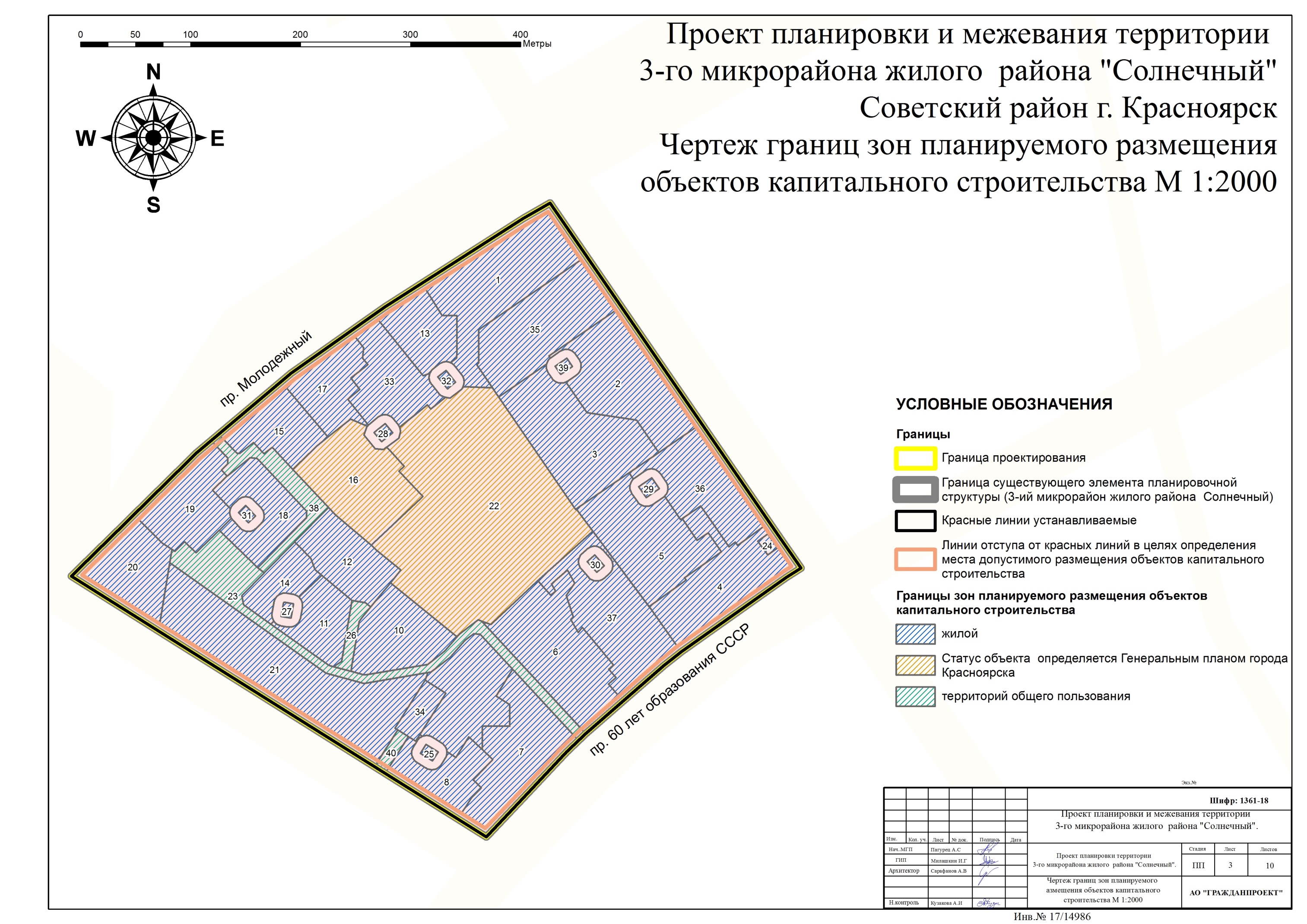 